Informatie en voorwaarden        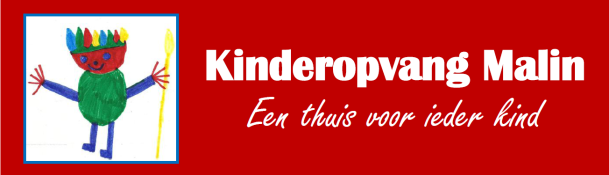 Welkom bij kinderopvang Malin. Hieronder vindt u informatie en voorwaarden waaronder wij als Malin de opvang van uw kind aanbieden. Malin voldoet aan de gestelde eisen in de Wet Kinderopvang.Door kinderopvang Malin kleinschalig te houden kunnen wij kwalitatieve, deskundige, respectvolle kinderopvang bieden.Visie van MalinIeder kind is uniek, heeft eigen wensen en mogelijkheden. Elk kind heeft recht op respect voor dit eigene. Om zich goed te kunnen ontwikkelen heeft een kind zowel veiligheid als uitdaging nodig. Deze veiligheid zoekt het bij mensen om hem heen: opvoeders, broertjes en zusjes, vriendjes. Het kind wil zich door deze personen geaccepteerd voelen. Ook de directe omgeving is van belang voor het gevoel van veiligheid. Een kind kan zich pas ontplooien als het zich veilig en geborgen voelt. Door onze kleinschaligheid en vertrouwde vaste pm-ers sluiten wij hierop aan.Een kind heeft ook een drang om zijn omgeving te onderzoeken, te ervaren en te ontdekken. Soms doet hij dit alleen, maar veel vaker samen met anderen: opvoeders, broertjes en zusjes, vriendjes. Kinderen zijn van nature, competente wezens die ook zelf hun leerproces vormgeven. Hiertoe hebben ze ruimte nodig. Kinderen willen invloed uitoefenen op hun omgeving, dingen voor elkaar krijgen. Als dit lukt, ontwikkelen ze hun zelfvertrouwen en een positief zelfbeeld.Malin voelt zich medeverantwoordelijk om op een liefdevolle en positieve manier bij te dragen aan de ontwikkeling van kinderen. Dat wat het kind en de ouder/ verzorger zelf belangrijk vinden, is richtinggevend voor ons handelen.  Binnen kinderopvang Malin wordt, daar waar mogelijk, gestreefd naar kinderparticipatie. Goed kijken en luisteren naar kinderen en kinderen mee laten denken vinden wij erg belangrijk. Huisvesting Kinderopvang Malin is gehuisvest in een nieuw schoolgebouw aan de Meengatstraat in Brummen. Malin heeft de beschikking over een grote groepsruimte met eigen verschoonruimte, toiletten, berging, slaapkamer en keuken. Aan deze ruimte grenst een afgesloten speelterrein voor jonge kinderen. Dit speelplein is makkelijk vanuit de groep bereikbaar en zichtbaar. Malin is te bereiken via de gezamenlijke zij-ingang en hal van school. Zie hoofdstuk 10 pedagogisch plan.Malin heeft per 22 augustus 2016 een tweede locatie; De Kleine krijger, gevestigd in een unit   bij de Pancratiusschool te Brummen. Zie verder info over deze locatie op onze website; www.kinderopvangmalin.nlInschrijving U geeft uw kind op door het inschrijfformulier te sturen naar kinderopvang Malin, afgeven mag ook. We nodigen u uit voor een kennismaking – en/of plaatsingsgesprek. Per gezin betaalt u eenmalig €10,00 inschrijfgeld. Malin kijkt aan de hand van de wensen van de ouder/verzorger of deze plek beschikbaar is. Is dit het geval dan ontvangt de ouder/verzorger een plaatsingsovereenkomst.Procedure plaatsingDe plaatsingsovereenkomst komt schriftelijk tot stand op het moment dat de ouder/verzorger de overeenkomst schriftelijk heeft ondertekend , vervolgens deze weer aan Malin retourneert en Malin deze ook weer heeft ontvangen. Na ondertekening van de plaatsingsovereenkomst is de plaatsing definitief. Incidentele wijzigingen in de opvang doen niets af aan de overeenkomst.Bij een vrijgekomen plaats wordt volgens de plaatsingscriteria en de voorrangsregeling bepaalt welk kind in aanmerking komt voor plaatsing  Plaatsingscriteria                            Malin kent alleen plaatsen toe als de offerte plaatsing ondertekent en geretourneerd is; De minimale leeftijd voor plaatsing bedraagt zes weken. Voorrang wordt verleend volgens onderstaande prioriteiten;1. Aan broertjes en zusjes van al geplaatste kinderen.2. Aan klanten die uren uitbreiding en / of veranderingen wensen. 3. Aan kinderen die doorstromen vanuit de kinderopvang naar de BSO Wachtlijst Het kan zijn dat u op een wachtlijst komt, maar we proberen dit te voorkomen of zo kort mogelijk te laten zijn. Openingstijden Kinderopvang Malin is 50 weken per jaar open. Maandag t/m vrijdag 7.45 – 17.45 uur ( na overleg 7.15-18.15 uur)Tijdens schoolvakanties Malin is 50 weken per jaar open, dit houdt in dat wij het gehele jaar geopend zijn met uitzondering van de onderstaande feestdagen en week 3 en 4 van de zomervakantie (basis onderwijs regio midden ). Ouders dienen zich voor opvang van elke schoolvakantie zelf in te schrijven. Er hangt een intekenlijst in de groep en ouders krijgen ruim voor elke vakantie een brief of mail hierover.Ook voor opvang tijdens studiedagen dient u zich een maand van te voren aan te melden. Alle vakantiedagen en studiedagen worden na inschrijving extra gefactureerd. Wij houden de basisschoolvakantie regio midden aan. 
Tevens zijn wij gesloten op de volgende dagen:
1 januari nieuwjaarsdag
2e paasdagKoningsdag
Hemelvaartsdag
2e pinksterdag1e en 2e kerstdag5 mei ( 1 keer in de 5 jaar)Op deze nationale feestdagen blijven de opvangkosten aan ons verschuldigd maar kunt u deze dag wel binnen onze (ruil-)regels ruilen. Malin hanteert daarnaast nog 2 extra sluitingsdagen op jaarbasis. Deze worden in samenspraak met de oudercommissie vastgesteld. Hiervoor geldt ook het ruilreglement.Tarieven Deze vind u op onze website.De prijs die de ouder/verzorger moet betalen wordt vooraf overeengekomen in de plaatsingsovereenkomst.Malin is gerechtigd zijn tarieven te wijzigen. Prijswijzigingen worden door Malin tijdig van te voren aangekondigd, met een termijn die minimaal gelijk is aan de overeengekomen opzegtermijn vermeerderd met een week.Breng – en haaltijden De openingstijd van Malin is van 7.45u - 17.45u; in overleg met Malin kunnen er halve uren extra worden afgenomen.Kinderen worden tussen 7.15 uur en 9.00 uur gebracht. Tussen 11.45 uur en 12.15 uur kunnen er kinderen gehaald of gebracht worden. Vanaf 17.00 uur kunt u uw kind ophalen. Als u op andere tijden uw kind wilt brengen of halen, geeft u dit door aan Malin.Wanneer de ouder niet zelf het kind komt halen, dan willen wij dat graag vooraf weten. Wij geven kinderen niet mee aan onbekenden zonder het verzoek van de ouder/verzorger. De groepsleiding blijft verantwoordelijk voor uw kind totdat u aanwezig bent op de groep, dan bent u verantwoordelijk voor uw kind. Ook als u verlaat bent horen wij dat graag. Extra opvang Het is mogelijk om extra blokken en/of dagen te reserveren voor opvang. De aanvraag kan door middel van een mail , app of telefonisch contact. Malin bekijkt de aanvraag en bepaalt of deze aanvraag ingewilligd kan worden. Door middel van bevestiging (via app of mail) van zowel aanvrager als Malin staat deze afspraak. Extra opvang wordt een maand na afname gefactureerd. Wij rekenen, na toezegging, dan ook op uw kind en brengen dit in rekening. Wijzigingsformulier /ruilenWanneer u een wijziging wilt doorgeven die van toepassing is op de eerder ingevulde blokken op het aanvraagformulier kunt u ons mailen met uw vraag.Ruilen van gereserveerde dagdelen kan kosteloos. De ruiling vindt plaats binnen 1 maand voor of na het gereserveerde dagdeel. Ruilen is alleen mogelijk na overleg met Malin en als de bezetting van de groep dit toelaat en er geen extra personeel ingezet hoeft te worden. Ruilen kan niet in de schoolvakanties. Malin hanteert hiervoor een speciaal ruilbeleid. Wennen Als uw kind voor het eerst naar de kinderopvang gaat is dat een verandering in zijn of haar leven. In overleg wordt er  vanaf de plaatsingsdatum een wenmoment  afgesproken. In de regel wordt hier 1 dagdeel voor afgesproken.  Benodigdheden Ieder kind heeft een mandje of tas met naam waar u zijn/ haar bij (voorkeur) gemerkte spullen in kunt doen, zoals: Reservekleding; Eventueel speen en/of knuffel;  Voor baby’s een slaapzak en voor oudere kinderen een pyjama. Globale dagindeling We hebben te maken met kinderen van verschillende leeftijden die ieder een eigen dagritme hebben. De globale dagindeling geeft rust en structuur aan de dag. 7.15; voorschoolse opvang of verlengde opvang kinderen worden gebracht.7.45;  kinderopvang kinderen kunnen worden gebracht.8.15u tot 9.00 uur; de peuters worden gebracht. Voor de ouders staat dan de koffie/thee klaar en er is dan de gelegenheid de overdacht te doen en /of samen met uw kind op de groep een activiteit of spel te ondernemen.Samen met de pm-er kan het kind vervolgens afscheid nemen van de ouder en elkaar uitzwaaien bij het raam.9.00 -9.25; vrij spelen zoals puzzelen, bouwen, knutselen,de autohoek of lezen in de leeshoek.           9.25; gezamenlijk opruimen terwijl er een liedje over opruimen wordt gezongen.                                                                                                9.30; kringetje met de peuters. Liedjes zingen, thema bespreken, boekjes lezen, bewegingsactiviteit, enz10.00; aan tafel voor fruit en drinken. Dit alles wordt zelf klaargemaakt en ingeschonken door de peuter.10.30; verschoning en toiletbezoek.                                                                                     10.45; vrij spelen en/of gezamenlijke activiteit. Een creatieve activiteit,een spelactiviteit een beweeg activiteit. Bij droog weer wordt er buiten gespeeld en/of gewandeld.11.45-12.15uur; kinderen kunnen worden opgehaald door ouders.11.45-12.30 uur; broodmaaltijd.12.45 uur; verschonen en/of naar bed gaan. Overige kinderen kunnen vrij spelen en/of knutselen;
14.00 uur; bso kinderen worden opgehaald van school en krijgen drinken en koekje.14.30 uur; kinderen uit bed en verschonen.15.00 uur of 16.00 uur ( buiten)spelen, vrije keuze of mee doen aan de aangeboden activiteit15.30 uur  fruit eten en wat drinken16.30 uur; verschonen kinderen.16.50 uur; handen wassen, drinken en eten van  rijstewafel of cracker.17.00 –17.45 uur; ophalen van de kinderen en informatie-uitwisseling.17.45-18.15uur; ophalen verlengde opvang kinderen.Voeding Malin biedt verantwoorde opvang aan kinderen. Gezonde voeding is daar een belangrijk onderdeel van en we volgen de richtlijnen van het consultatiebureau. Goede voeding bevat alle belangrijke voedingsstoffen die nodig zijn voor de groei en ontwikkeling. Gezonde voeding op vaste momenten van de dag en een gevarieerd aanbod. De voeding waar wij voor zorgen bestaat uit het volgende: Vers fruit; Soepstengels, biscuitjes, crackers, maisknabbelsroosvicée, sap of biologische appelsap.Halfvolle melk / optimelk , thee Brood met hartig en zoet (gezond) beleg Zelf dient men te zorgen voor: Fles/borst voeding of andere babyvoedingDieetproducten als uw kind een dieet volgt Warme maaltijd (voor kinderen tot 1,5 jaar )Slaapzak, speentje, knuffel, evt. pyjama Fles of tuitbeker. Verjaardagen Het is natuurlijk altijd een groot feest wanneer uw kind jarig is. Wij zetten de jarige job dan ook graag in het zonnetje. De verjaardag van het kind wordt ( naar gelang leeftijd ) op een passende manier in de groep gevierd. In overleg met de ouders kijken we welke dag de verjaardag gevierd wordt. Bij een verjaardag mag een kind natuurlijk ook een traktatie uitdelen. Niet alles is even geschikt voor kinderen dus bij twijfel of bij eventuele allergieën kunt u overleggen met Malin. Zie verder pedagogisch plan 5.3Ziekte / Afwezigheid Als de temperatuur 38 ºC of hoger is en/of als kinderen ziek zijn, kunnen we in degroep niet de rust, zorg en aandacht geven die zieke kinderen nodig hebben. Wevragen u dan ook de kinderen die dag niet naar de  kinderopvang te brengen.Heeft uw kind, voordat het naar de opvang gaat, medicatie gehad moet dit altijd vermeld worden aan de pedagogisch medewerker.Als het kind tijdens het verblijf in de kinderopvang een lichaamstemperatuur van38 °C of hoger heeft, neemt de leiding contact op met de ouders. Er wordtoverlegt tussen de leidster en de ouder wat het beste is voor het kind en wat in degegeven situatie mogelijk is. Het kind dient altijd opgehaald te worden bij 38,5 °C koorts.In overleg met de ouder wordt aan een goede oplossing gewerkt. Indien nodig ligt deuiteindelijke beslissing of het kind wel of niet in de kinderopvang kan blijven bij de pm-ers van de kinderopvang. Ziekte van uw kind kan niet worden geruild.Het kan in spoedgevallen noodzakelijk zijn om direct medische hulp in te roepen of om met uw kind naar het ziekenhuis te gaan. U wordt natuurlijk zo snel mogelijk hiervan in kennis gesteld. Het is daarom absoluut noodzakelijk dat wij u te allen tijde telefonisch kunnen bereiken. Wanneer uw kind bij Malin aanwezig is, nemen wij aan dat het gezond is en ook mee naar buiten kan. Zie ook pedagogisch plan hoofdstuk 7.3 en ons ziektebeleid.Communicatie Contacten tussen pedagogisch medewerkers en ouders zijn van groot belang voor de kwaliteit van de opvang. Door een goede afstemming over en weer zullen pedagogisch medewerkers in staat zijn om de kinderen tijdens hun verblijf op de kinderopvang beter te begrijpen en te begeleiden. Wij vinden het moment van brengen en halen van het kind belangrijk. Er is dan gelegenheid om informatie uit te wisselen. Wij beschouwen u als deskundige van uw kind en hebben die kennis nodig. Via een schrift  (voor kinderen onder de 1,5 jaar) wordt door de pm-er genoteerd hoe de dag van het kind geweest is en u als ouder kunt hier zaken opschrijven die voor de pm-er van belang zijn. U kunt ook voor de pm-ers hierin informatie over uw kind kwijt. De communicatie onderhouden we ook op andere manieren: Tenminste eenmaal per jaar wordt er een (tien minuten) gesprek met ouder(s) gehouden. Dit gesprek gebeurt aan de hand van een observatie formulier. Op de bso gebeurt dit alleen wanneer hier behoefte aan is. Het welbevinden van uw kind staat hierbij centraal. Ten minste één maal per jaar organiseren we een ouderavond. We publiceren minimaal vier maal per jaar een nieuwsbrief Voor mededelingen maken we gebruik van de mail, website of het mededelingenbord.  Uiteraard kunt u altijd bellen als u wilt weten hoe het met uw kind gaat.  Daarnaast is het ook altijd mogelijk een afspraak voor een gesprek met ons te maken.  Zie ook pedagogisch plan hoofdstuk 8Vervoer van en naar school De kinderen worden gebracht en opgehaald door de pm-ers of stagiaires- en/of vrijwilligers. Dit gebeurt lopend, met de fiets of de auto/ bus/stint. Zie vervoersbeleid op onze website. De pedagogische medewerker ziet toe op veiligheid op straat, tijdens speelsituaties en in contact met elkaar. De eerste keer gaat de pedagogische medewerker naar school om persoonlijk kennis te maken met de leerkracht van het kind. De leerkracht ontvangt een kaartje met onze gegevens. Persoonlijk contact met de eigen leerkracht van het kind vinden we belangrijk i.v.m. overdracht van het kind.  Oudercommissie Malin hecht aan inspraak van ouders over de opvang. Kinderopvang Malin heeft naast de OC van de locatie aan de Meengatstraat, tevens een aparte oudercommissie voor de Kleine Krijger. U kunt zich aanmelden voor één van deze commissies. Een oudercommissie (O.C) heeft als doel het behartigen van de belangen van kinderen en ouders. En dient als spreekbuis voor andere ouders. De O.C heeft medezeggenschap en adviesrecht over verschillende aspecten van de opvang. Zij heeft regelmatig overleg met leidinggevenden van Malin. Overige afspraken/regels Malin heeft een Wettelijke Aansprakelijkheid (WA) verzekering afgesloten evenals voor ongevallen ten behoeve van de kinderen als (bij Malin ) de werkzame medewerkers. Ouders zijn wettelijk aansprakelijk te stellen voor schade die veroorzaakt zijn door hun kind. De groepsleiding blijft verantwoordelijk voor uw kind totdat u aanwezig bent op de groep; vanaf dat moment bent u verantwoordelijk voor uw kind. Wanneer u niet zelf uw kind komt halen, dan willen wij dat graag weten. Wij geven kinderen niet mee aan anderen zonder het verzoek van u. Malin gaat zorgvuldig om met de eigendommen van uw kind. Het is verstandig om de eigendommen van uw kind te merken. We zijn niet aansprakelijk voor het kwijtraken of beschadigen van speelgoed, kleding of andere meegebrachte bezittingen van het kind.Malin hanteert een privacy regelement dat is gebaseerd op de Wet bescherming persoonsgegevens.  Malin verwerkt gegevens van/over de ouder/verzorger en het kind alleen in relatie tot de kinderopvang, behoudens bij wet vastgelegde uitzonderingen. Dit geldt zowel voor de gegevens die Malin van de ouder/verzorger of het kind ontvangt als voor de gegevens die Malin ontvangt van een beroepsoefenaar in het kader van zijn beroepsuitoefening.Zowel met de aanmelding als met het ondertekenen van de plaatsingsovereenkomst verleent de ouder/verzorger toestemming voor de verwerking en het beheer van zijn gegevens en die van het kind.Groepsgrootte / inzet pedagogisch medewerker Bij Malin hanteren wij de normen volgens ‘Convenant kwaliteit kinderopvang’ en CAO kinderopvang. Deze regelingen betreft o.a. hoeveel pedagogisch medewerkers er op een groep kinderen staan en de maximale groepsgrootte; het zogenoemde kind leidster ratio. Omdat wij met verticale ( alle leeftijden bij elkaar)  groep werken kan dit per keer verschillen. Wij hanteren de toegestane bezetting om goede kwaliteit te kunnen blijven bieden. Daarnaast kan er een stagiaire en / of vrijwilligster aanwezig zijn. Kind afmelden Wanneer uw kind niet naar de opvang kan komen, bijvoorbeeld vanwege ziekte of een andere reden, dan horen wij dit graag zodat we weten wat er is. Dit kan telefonisch of via de mail of app. Wanneer het kind ziek wordt op Malin worden ouders zsm geïnformeerd. Bepalend is het ziektebeleid van Malin hierin. Wij overleggen graag met u, dus is het van belang dat ouders bereikbaar zijn en zorgen dat de vernoemde gegevens, zoals telefoonnummers actueel zijn. Wijzigingen in bereikbaarheid dienen zo snel mogelijk bekend te zijn bij Malin. Staat uw kind bij ons op de lijst voor opvang en  hij/zij komt, niet zullen wij u bellen om te informeren of dit klopt. Veiligheid Veiligheid is een belangrijk issue binnen de kinderopvang. De Wet Kinderopvang, andere wetgeving zoals landelijke protocollen  (bv. over wiegendood of speeltoestellen ), richtlijnen van de gemeente en de brandweer, de normen van de HKZ (ISO 9001) en de GGD bieden ons hiervoor een duidelijk kader. Ook zijn alle Pm-ers in het bezit van een Verklaring Omtrent Goed gedrag. Het spreekt voor zich dat de inrichting en het materiaal voldoen aan de gestelde veiligheidsnormen. Er wordt jaarlijks gecontroleerd door de GGD en brandweer. Jaarlijks voert Malin een Risico Inventarisatie &Evaluatie uit, die weer kunnen leiden tot verbeterpunten. De GGD rapportage kan worden ingezien door ouders en is een jaarlijks agendapunt voor de oudercommissie. Op Malin hebben de pedagogische medewerkers allemaal minimaal de training kinder- EHBO gevolgd en enkele ook de training bedrijfshulpverlening (BHV). De herhalingstrainingen worden jaarlijks gevolgd. Er is tevens een noodplan aanwezig. Dit plan wordt regelmatig getoetst d.m.v. oefenen van ontruiming van het gebouw. Met de komst van Malin is rekening gehouden met de meest recente veiligheid – en Kwaliteitseisen voor kinderopvang. Hygiëne Hygiëne is een verzamelnaam voor alle handelingen en handelingswijzen die ervoor zorgen dat mensen gezond blijven door ziekteverwekkers zo min mogelijk kans te geven zich te verspreiden. We werken hygiënisch en hebben diverse schoonmaakoverzichten; hygiëne m.b.t. fysieke omgeving ( schoonmaak van vloeren, meubilaire e.d) ; maar ook het omgaan met levensmiddelen ( hoe om te gaan met flesvoeding e.d) en verschonen van linnengoed, verkleedkleren. Klachtenprocedure We doen ons uiterste best om een helder en zorgvuldig beleid te voeren ten aanzien van VG. Desalniettemin kan het voorkomen dat er een verschil van inzicht over de uitvoering van dit beleid bestaat, zowel bij ouders/verzorgers als bij medewerkers. Aangezien feedback een belangrijk instrument in onze kwaliteitszorg is, willen wij op allerlei manieren borgen dat ouders en medewerkers zich over de uitvoering van ons beleid kunnen uiten. Zij kunnen ons altijd mailen of persoonlijk spreken voor feedback.  Ook heeft Malin een klachtenprocedure voor ouders.Informele feedbackWe staan open voor feedback en bespreken waarnemingen, opmerkingen en ervaringen het liefst direct met betrokkenen. Uitgangspunt in onze communicatie is dat we spreken over zaken die ons of onze kinderen zelf aangaan. Ziet u iets waar u vragen over heeft, stel ze dan gerust aan de betrokken medewerker. Op dezelfde manier spreken de collega’s bij Kinderopvang Malin elkaar aan. Soms is de verwachting anders dan uitvoering, of soms heeft u iets waargenomen wat ons ontgaan is. In alle gevallen stellen wij uw feedback op prijs. Een informeel gesprek werkt in dezen twee kanten op. Het stelt ons in de gelegenheid onze handelswijze te verduidelijken, anderzijds nemen wij, als lerende organisatie, uw opmerkingen mee naar onze teamvergaderingen. Interne klachtenprocedure ouders/verzorgersZowel een mondelinge als schriftelijke uiting van ongenoegen of ontevredenheid over het handelen en/of over de dienstverlening, noemen wij een klacht. “Bent u tevreden vertel het rond, heeft u een klacht vertel het ons” is het uitgangspunt van onze kinderopvang. Het kan natuurlijk voorkomen dat een ouder ontevreden is over een werkwijze of andere zaken. Wij hopen natuurlijk dat dit niet zal voorkomen, maar indien u een klacht heeft, verzoeken wij de ouder zich tot een van de leidsters te wenden. Zij proberen binnen 1 week  in overleg te komen tot een bevredigende oplossing voor beide partijen. We staan oor een open cultuur , waarin we elkaar persoonlijk aanspreken.Ons uitgangspunt is, dat een klacht van een ouder/verzorger in direct contact tussen klager en betrokken medewerker snel en correct tot beider tevredenheid te worden afgehandeld. Wanneer de medewerker in een persoonlijk gesprek niet tot tevredenheid van beide partijen tot een oplossing kan komen, dan wordt de ouder verwezen naar de algemeen leidinggevende. Deze verzoekt de ouder zijn klacht binnen 2 weken op schrift te stellen met duidelijke klachtomschrijving en redenen en deze in te dienen.De ontvangst van een schriftelijke klacht bevestigt de directeur per ommegaande aan de opsteller. In het geval dat de klacht zich richt op het handelen van een medewerker, ontvangt deze een afschrift met kopie. Deze wordt mondeling en persoonlijk met elkaar doorgenomen. In beginsel wordt een schriftelijk klacht binnen 2 weken in behandeling genomen en uitgebreid onderzocht door de algemeen leidinggevende. Hiertoe nodigt deze de ouder binnen twee weken na ontvangst van de klacht uit voor een gesprek. Indien nodig kan de algemeen leidinggevende relevante aanvullende informatie van derden inwinnen en indien nodig de ouder hiervan op de hoogte stellen. De maatregelen/afspraken die voort zijn gekomen uit het gesprek worden schriftelijk vastgesteld en zo nodig ondertekend. De klacht wordt uiterlijk 6 weken na indiening afgehandeld. Als het gesprek en de oplossing niet naar tevredenheid loopt kan de klant de klacht schriftelijk worden gemeld bij de geschillencommissie. Het staat de ouder echter ook altijd vrij om direct de klacht te melden bij het klachtenloket. Klachtenloket Kinderopvang op telefoonnummer 0900-1877, of info@klachtenloket- kinderopvang.nl. Dit is onderdeel van de Geschillencommissie Kinderopvang. Van het loket krijgt u advies en informatie.Malin is aangesloten bij de Geschillencommissie Kinderopvang, conform de Wet Klachtrecht:De Geschillencommissie KinderopvangPostbus 906002509 LP Den Haagwww.sgc.nlFacturering Maandelijks worden de afgesproken uren (zie plaatsingsovereenkomst) aan de klant in rekening gebracht. Bij facturering wordt uitgegaan van de opgegeven blokafname ( uitgaande van 40 weken, exclusief de vakanties) en de daarbij behorende kosten voor het lopende kalenderjaar. Dit wordt gedeeld door 12 maanden en automatisch geïncasseerd. Door deze manier betalen ouders iedere maand hetzelfde bedrag. Eventuele extra opvanguren, worden per maand in rekening gebracht. Wordt de opvang binnen één jaar beëindigd/opgezegd dan zal er een herberekening plaatsvinden over de afgelopen periode dat het kind op de kinderopvang aanwezig is geweest.BetalingsvoorwaardenU bent verantwoordelijk voor tijdige betaling aan kinderopvang Malin. Malin staat ingeschreven in het landelijk register Kinderopvang. Dit is van belang om in aanmerking te komen voor de Kinderopvangtoeslag. De ouder/verzorger is zelf verantwoordelijk voor het aanvragen van de kinderopvangtoeslag bij de belastingdienst! Betaling geschiedt eens per maand en niet langer dan 1 maand vooruit. Malin werkt met automatisch incasso, per maand. De bank ontvangt van Malin op de 23ste van de maand een opdracht om dit bedrag van uw bank/giro te incasseren. Debiteurenbeleid De klant is in verzuim indien automatische incasso niet slaagt.De klant ontvangt een aangetekend schriftelijke betalingsherinnering en de klant heeft de gelegenheid binnen 14 dagen na ontvangst van deze betalingsherinnering alsnog te betalen. In deze betalingsherinnering wordt de klant gewaarschuwd dat als er nog geen betaling plaats vindt de plaatsingsovereenkomst onmiddellijk wordt opgezegd door Malin. Overigens ontslaat dit de klant niet van zijn betalingsverplichting. De extra gemaakte kosten (zoals wettelijke rente; buitengerechtelijke kosten; …) en de kosten van het ingeschakelde incassobureau die de debiteurenprocedure met zich meebrengt worden in rekening gebracht bij de klant. Annuleren van de overeenkomst. Na ontvangst van de ondertekende plaatsingsovereenkomst is de klant hieraan gebonden. Indien de klant geen of gedeeltelijk gebruik maakt van de voor hem gereserveerde kinderopvang is hij aan Malin een bedrag verschuldigd gelijk aan de berekende kosten voor de kinderopvang voor een maand. Indien de klant meer dan 2 maanden voor aanvang van de geplande opvang schriftelijk de overeenkomst annuleert zal er geen boete in rekening gebracht worden. Bij volledige annulering vindt er geen restitutie plaats van het inschrijfgeld. Duur en wijziging/beëindiging van plaatsing -De overeenkomst wordt automatisch beëindigd op de  dag waarop uw kind 4 jaar wordt of wanneer uw kind naar het voortgezet onderwijs gaat. Er is een opzegtermijn van 1 maand. De opzegging moet schriftelijk gebeuren. Malin kan de overeenkomst beëindigen als gevolg van het debiteuren beleid. Indien partijen overeenkomen dat er sprake is van een wijziging van de   plaatsingsovereenkomst (bijv. wijziging openingstijden, wijziging locatie ), wordt dit door beide partijen schriftelijk dan wel digitaal bevestigd. De voorwaarden die hierin worden behandeld/vernoemd blijven in dat geval van toepassing.ToegankelijkheidMalin is toegankelijk voor elk kind, vanaf 10 weken,  zolang hierover overeenstemming bestaat tussen Malin en de ouder/verzorger.Malin en ouder/verzorger zijn verplicht in het geval dat het kind voor een periode langer dan 3 maanden op de kinderopvang afwezig is in overleg te treden over het beschikbaar houden van en de vergoeding voor de kindplaats.Malin behoudt zich het recht voor een geplaatst kind voor opvang te weigeren voor de duur van de periode dat het kind door ziekte of anderszins extra verzorgingsbehoeftig is, dan wel een gezondheidsrisico vormt voor de andere aanwezigen binnen de kinderopvang en een normale opvang van het kind en de andere kinderen redelijkerwijs niet van haar mag worden verwacht.Indien een geplaatst kind, of de ouder/verzorger zelf, nadat hij daartoe is aangemaand, zodanig gedrag blijft vertonen dat daardoor gevaar ontstaat voor de geestelijke en/of lichamelijke gezondheid en/of veiligheid van de overige aanwezige kinderen en/of pedagogische medewerker of dat het kind niet op de gebruikelijke wijze kan worden opgevangen, heeft Malin het recht op redelijke grond en met inachtneming van een redelijke termijn de toegang tot de kinderopvang te weigeren en de plaatsingsovereenkomst op te zeggen.Aansprakelijkheid Malin heeft voor de gevallen dat zij ter zake van de opvang aansprakelijk gesteld kan worden, een verzekering voor Wettelijke Aansprakelijkheid alsmede ongevallenverzekering afgesloten ten behoeve van de kinderen en het bij Malinwerkzaam personeel. Indien Malin aansprakelijk is, is deze aansprakelijkheid beperkt tot het bedrag dat in het betreffende geval door de verzekering van Malinwordt gedekt c.q. uitgekeerd. Ouders zijn Wettelijke Aansprakelijk te stellen voor schade veroorzaakt door hun kind. Malin is niet aansprakelijk voor het kwijtraken of beschadigen van speelgoed, kleding of andere meegebrachte bezittingen van het kind. Overmacht Storingen in het bedrijf ten gevolge van overmacht, (bijvoorbeeld storingen, overstromingen, stopzetting van de levering door openbare nutsbedrijven, staking, andere ongevallen, brand, e.d) ontslaan Malin van het nakomen van de uitvoeringsplicht van de dienstverlening zonder dat de klant uit dien hoofde enig recht of vergoeding van kosten, schaden of interesse kan doen gelden. Ingeval van overmacht zal Malin daarvan onverwijld mededeling doen aan de klant en zal ze al het mogelijke ondernemen om deze overmachtsituatie te verhelpen en / of te voorkomen. Indien het mocht komen vast te staan dat één of meerdere bepalingen in deze Voorwaarden nietig zijn c.q. vernietigbaar zijn, blijven de overige besluiten in deze Voorwaarden onverminderd van kracht. Partijen zullen de nietige dan wel niet vernietigbare bepalingen vervangen door een besluit die wel geldig en verbindend is en die - qua inhoud en strekking zo min mogelijk zal afwijken van deze oorspronkelijke overeenkomst. Tot slot vragen wij u om het pedagogische beleid en protocollen en verklaringen door te nemen en ons te attenderen op gebreken en eventuele aanvullingen en toevoegingen. Januari 2021